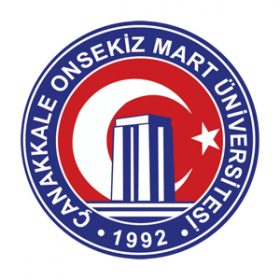    TÜRKİYE CUMHURİYETİ                            ÇANAKKALE ONSEKİZ MART ÜNİVERSİTESİ           ÇANAKKALE UYGULAMALI BİLİMLER  FAKÜLTESİ                      ÖĞRENCİ STAJ DOSYASIÖĞRENCİNİNAdı Soyadı :…………………………………………………………………………………………. Bölümü	:………………………………………………………………………………………….Programı :……………………………………………………………………………………………Sınıfı	:……………………………………………………………………………………………Numarası :……………………………………………………………………………………………STAJ DÖNEMİ :……………./……………../…………….-..…………/..……………/………………              TÜRKİYE CUMHURİYETİ                                                                               ÇANAKKALE  ONSEKİZ MART ÜNİVERSİTESİ                                                                ÇANAKKALE UYGULAMALI BİLİMLER  FAKÜLTESİ       ÖĞRENCİ STAJ DOSYASISTAJ DÖNEMİ:................./ ........../ .................... -............ ./......... ./. STAJ SÜRESİ :........................ iş günüÖĞRENCİNİNADI SOYADI : ................................................................................ BÖLÜMÜ	:................................................................................PROGRAMI  : ................................................................................SINIFI	: ...........................................................................NUMARASI   :................................................................................ İŞYERİNİN ADI VE ADRESİ : ...............................................................EĞİTİCİ PERSONELİNADI SOYADI, UNVANI VE İMZASI :PROGRAM STAJ KOORDİNATÖRÜNÜNADI SOYADI, UNVANI VE İMZASI : ..................DEĞERLENDİRME  SONUCU	........................TARİH :............. ./......... ./.....................        UYGUNDUR.       ………../……../………      Fakülte Staj KoordinatörüFOTOGRAFSTAJ TALİMATISTAJ ÖN HAZIRLIĞI1 -Staj yeri belirlerken; mesleğinize uygun uygulamaların, en yüksek seviyede yapıldığı ve uygulama alanlarınınfazlaca olduğu işyerlerini tercih etmeniz ana ilkeniz olmalıdır.2-Staj yapmak istediğiniz işyerine bir dilekçe (örnek Form 1 gibi) ile başvurarak. Form 2 belgesini iş yerine onaylatınız. Bazı işyerleri Form 2 yerine kendilerine ait bir yazıyla okulumuza hitaben "İlgili öğrenci işyerimizde staj yapabilir" belgesi düzenleyebilir.3-İşyerinden onaylattığınız Form 2 belgesini, ilgili programın, program staj koordinatörüne imzalatınız. 4-İmzalatıp onaylattığınız Form 2 belgesini ilgili bölüm sekreterliğine götürerek staj dosyasını alınız.   5-Dosyadaki ilgili boşlukları doldurunuz. İşyerine yazılan ön yazıyı imzalatınız.6-Staj değerlendirme formlarındaki ilgili yerlere fotoğrafınızı yapıştırarak, ilgili yerleri mühürlettiriniz. 7-Staj dosyasını alarak işyerine gidebilirsiniz.B- STAJA   BAŞLAMA1-Okulumuzca onaylanan staj dosyasını alarak, staj yapacağınız işyerinin yetkilisine ulaştırınız.2-İşyeri personeli ile tanışınız.3-Staj boyunca sizinle birinci derecede ilgilenecek eğitici personelin sizin için hazırlayacağı çalışma programıdahilinde çalışmaya başlayınız.4-Sizlere verilecek görevleri, titizlikle, iş güvenliği esaslarına uyarak zamanında yerine getirmelisiniz.5-Devam durumuna dikkat ediniz. İşe belirlenen zaman içinde geliniz ve gidiniz.6-İşyerindeki personel ile devamlı bir uyum, güven, saygı, sevgi doğrultusunda çalışınız. 7-Karşılaşabileceğiniz sorunları en kısa zamanda ilgili personele bildiriniz.8-Staj esnasında kullanımını bilmediğiniz cihazları deneme yanılma yoluyla kullanma yoluna gitmeyiniz. Önceöğrenin, sonra yetkili personelin gözetiminde uygulama yapabilirsiniz.9-Yapacağınız  stajı  verimli  hale  getirecek  en  önemli  faktör,  kendinizin  staj  boyunca  davranışlarıdır.  Stajesnasında sürekli öğrenme, beceri geliştirme, bilmediğiniz uygulamaları sorup öğrenebilme ana ilkeniz olmalıdır.10-Çalışmalarınızı günü gününe rapor ederek eğitici personele onaylatınız.11-İşyerinin çalışma düzenine uyunuz. İş ve İşyerinin güvenliğini bozacak davranışlardan uzak durunuz. İşyeridüzenine uyunuz.12-Özel işyerlerinde işyerinin uygun görmesi halinde, cumartesi günleri de staj yapılabilir. 13-Stajda ücret işyerinin takdirine bağlıdır.14-Belirlenen ve okulumuz tarafından uygun görülen staj yeri değiştirilemez. İşyeri değişikliklerinde yenidenstaj dosyası alınması zorunludur.15-Stajını tamamlamayan öğrenciler derslerden başarılı olsalar dahi, mezun olamazlar. Sadece stajı kalanöğrenci, öğrenciliği devam ettiğinden öğrenim harcı ödemek zorundadır.C- STAJ DOSYASI HAZIRLAMA1 -Staj dosyalarının hazırlanmasında düzen ana ilkedir. Bu amaçla yazıların mürekkepli kalemle veya siyah tükenmez kalemle yazılması, şekillerin aslına uygun, çizimlerin ilkelerine uygun ve gerekiyorsa çizim malzemeleri veya şablonla yapılması, yazım veya dilbilgisi kurallarına uyulması gerekmektedir.2-Staj dosyasında yapılan işler konusundaki açıklamalarda her gün için en az bir sayfa olmak üzere, işin kapsamı hakkında ayrıntılı ve teknik bilgiler veriniz. Verilecek bilgiler teorik bilgilerden uzak, tamamıyla uygulamaya yönelik olmalıdır. Ayrıca yapılan çalışma projesinin bir örneği, teknik çalışmanın mümkünse bir kopyası, varsa ayrıntılı şekil veya şeması staj dosyasının sonunda ekler bölümünde veriniz.3-Staj dosyasındaki bilgilerin günlük olarak hazırlanması ve yazılması esastır. İşe ait yazılıp ve çizilen sayfalar yetkili eleman tarafından onaylatılmalıdır. Öğrenci staj süresi boyunca, staj dosyasını yanında bulundurarak; yapılan denetimlerde,   ilgili   denetçi   öğretim   elemanına   o   zamana   kadar   yaptığı   çalışmaları,   staj   dosyası   üzerinde gösterecektir. Bu özellikte tutulmayan staj dosyalarında, Fakülte Staj Kurulu kararı ile staj kısmen ya da tamamen iptal edilir.4-Staj dosyasında ilk günün rapor edilmesinde; işyerinin tanıtımını yapınız.5-Staj dosyasında örnek olarak 40 günlük rapor kağıdı vardır. Staj süresi daha fazla olanlar bu sayfalardanfotokopi ile çoğaltıp, rapor sayfalarına eklemelidirler.6-Her güne ait çalışma raporlarınızı elle çizip yazabileceğiniz gibi, bilgisayar ortamında da hazırlayabilirsiniz.D- STAJ BİTİMİNDEN SONRAKİ İŞLEMLER1-Yukarıda   açıklanan   ilkelere   uygun   olarak   hazırladığınız   staj   dosyasının   imzalanıp   onaylanacak   ilgilibölümlerini işyerindeki yetkili elemanlara imzalattırınız.2-Staj sonunda işyeri personeline veda ediniz.3-Staj değerlendirme formunu ve imza çizelgesini kapalı zarf içerisinde alıp staj dosyasıyla beraber eldenokulumuza getirebilirsiniz. Postayla gönderme yolu tercih edilmemelidir.4-Staj dosyasını, en geç stajın bittiği tarihten sonraki ilk yarıyılın başladığı tarihe (derslerin başladığı tarih) kadar  program  staj  koordinatörünüze  getiriniz.  Postayla  veya  bir  başka  kuryeyle  staj  dosyasını  okulumuza göndermeyiniz. Bu tür dosyalar değerlendirmeye alınmayacaktır.5-Staj dosyasının program koordinatörünüze ulaştırılmasından sonra yaptığınız staja dair mülakat sınavına alınıp uygulama yapmanız, program koordinatörü tarafından istenebilecektir.GÜNLÜK ÇALIŞMA PROGRAMIS.No  TarihGünYapılan iş123456789101112131415161718192021222324252627282930Yapılan İşin adıTARİH: ..…../……./………Yaptığınız çalışmayı, şekille çizerek konu hakkında pratik bilgileri aşağıya yazınız.Yaptığınız çalışmayı, şekille çizerek konu hakkında pratik bilgileri aşağıya yazınız.Yaptığınız çalışmayı, şekille çizerek konu hakkında pratik bilgileri aşağıya yazınız.Değerlendirenin Adı Soyadı, Ünvanı ve İmzası:Değerlendirenin Adı Soyadı, Ünvanı ve İmzası:Değerlendirenin Adı Soyadı, Ünvanı ve İmzası:Yapılan İşin adıTARİH: ..…../……./………Yaptığınız çalışmayı, şekille çizerek konu hakkında pratik bilgileri aşağıya yazınız.Yaptığınız çalışmayı, şekille çizerek konu hakkında pratik bilgileri aşağıya yazınız.Yaptığınız çalışmayı, şekille çizerek konu hakkında pratik bilgileri aşağıya yazınız.Değerlendirenin Adı Soyadı, Ünvanı ve İmzası:Değerlendirenin Adı Soyadı, Ünvanı ve İmzası:Değerlendirenin Adı Soyadı, Ünvanı ve İmzası:Yapılan İşin adıTARİH: ..…../……./………Yaptığınız çalışmayı, şekille çizerek konu hakkında pratik bilgileri aşağıya yazınız.Yaptığınız çalışmayı, şekille çizerek konu hakkında pratik bilgileri aşağıya yazınız.Yaptığınız çalışmayı, şekille çizerek konu hakkında pratik bilgileri aşağıya yazınız.Değerlendirenin Adı Soyadı, Ünvanı ve İmzası:Değerlendirenin Adı Soyadı, Ünvanı ve İmzası:Değerlendirenin Adı Soyadı, Ünvanı ve İmzası:Yapılan İşin adıTARİH: ..…../……./………Yaptığınız çalışmayı, şekille çizerek konu hakkında pratik bilgileri aşağıya yazınız.Yaptığınız çalışmayı, şekille çizerek konu hakkında pratik bilgileri aşağıya yazınız.Yaptığınız çalışmayı, şekille çizerek konu hakkında pratik bilgileri aşağıya yazınız.Değerlendirenin Adı Soyadı, Ünvanı ve İmzası:Değerlendirenin Adı Soyadı, Ünvanı ve İmzası:Değerlendirenin Adı Soyadı, Ünvanı ve İmzası:Yapılan İşin adıTARİH: ..…../……./………Yaptığınız çalışmayı, şekille çizerek konu hakkında pratik bilgileri aşağıya yazınız.Yaptığınız çalışmayı, şekille çizerek konu hakkında pratik bilgileri aşağıya yazınız.Yaptığınız çalışmayı, şekille çizerek konu hakkında pratik bilgileri aşağıya yazınız.Değerlendirenin Adı Soyadı, Ünvanı ve İmzası:Değerlendirenin Adı Soyadı, Ünvanı ve İmzası:Değerlendirenin Adı Soyadı, Ünvanı ve İmzası:Yapılan İşin adıTARİH: ..…../……./………Yaptığınız çalışmayı, şekille çizerek konu hakkında pratik bilgileri aşağıya yazınız.Yaptığınız çalışmayı, şekille çizerek konu hakkında pratik bilgileri aşağıya yazınız.Yaptığınız çalışmayı, şekille çizerek konu hakkında pratik bilgileri aşağıya yazınız.Değerlendirenin Adı Soyadı, Ünvanı ve İmzası:Değerlendirenin Adı Soyadı, Ünvanı ve İmzası:Değerlendirenin Adı Soyadı, Ünvanı ve İmzası:Yapılan İşin adıTARİH: ..…../……./………Yaptığınız çalışmayı, şekille çizerek konu hakkında pratik bilgileri aşağıya yazınız.Yaptığınız çalışmayı, şekille çizerek konu hakkında pratik bilgileri aşağıya yazınız.Yaptığınız çalışmayı, şekille çizerek konu hakkında pratik bilgileri aşağıya yazınız.Değerlendirenin Adı Soyadı, Ünvanı ve İmzası:Değerlendirenin Adı Soyadı, Ünvanı ve İmzası:Değerlendirenin Adı Soyadı, Ünvanı ve İmzası:Yapılan İşin adıTARİH: ..…../……./………Yaptığınız çalışmayı, şekille çizerek konu hakkında pratik bilgileri aşağıya yazınız.Yaptığınız çalışmayı, şekille çizerek konu hakkında pratik bilgileri aşağıya yazınız.Yaptığınız çalışmayı, şekille çizerek konu hakkında pratik bilgileri aşağıya yazınız.Değerlendirenin Adı Soyadı, Ünvanı ve İmzası:Değerlendirenin Adı Soyadı, Ünvanı ve İmzası:Değerlendirenin Adı Soyadı, Ünvanı ve İmzası:Yapılan İşin adıTARİH: ..…../……./………Yaptığınız çalışmayı, şekille çizerek konu hakkında pratik bilgileri aşağıya yazınız.Yaptığınız çalışmayı, şekille çizerek konu hakkında pratik bilgileri aşağıya yazınız.Yaptığınız çalışmayı, şekille çizerek konu hakkında pratik bilgileri aşağıya yazınız.Değerlendirenin Adı Soyadı, Ünvanı ve İmzası:Değerlendirenin Adı Soyadı, Ünvanı ve İmzası:Değerlendirenin Adı Soyadı, Ünvanı ve İmzası:Yapılan İşin adıTARİH: ..…../……./………Yaptığınız çalışmayı, şekille çizerek konu hakkında pratik bilgileri aşağıya yazınız.Yaptığınız çalışmayı, şekille çizerek konu hakkında pratik bilgileri aşağıya yazınız.Yaptığınız çalışmayı, şekille çizerek konu hakkında pratik bilgileri aşağıya yazınız.Değerlendirenin Adı Soyadı, Ünvanı ve İmzası:Değerlendirenin Adı Soyadı, Ünvanı ve İmzası:Değerlendirenin Adı Soyadı, Ünvanı ve İmzası:Yapılan İşin adıTARİH: ..…../……./………Yaptığınız çalışmayı, şekille çizerek konu hakkında pratik bilgileri aşağıya yazınız.Yaptığınız çalışmayı, şekille çizerek konu hakkında pratik bilgileri aşağıya yazınız.Yaptığınız çalışmayı, şekille çizerek konu hakkında pratik bilgileri aşağıya yazınız.Değerlendirenin Adı Soyadı, Ünvanı ve İmzası:Değerlendirenin Adı Soyadı, Ünvanı ve İmzası:Değerlendirenin Adı Soyadı, Ünvanı ve İmzası:Yapılan İşin adıTARİH: ..…../……./………Yaptığınız çalışmayı, şekille çizerek konu hakkında pratik bilgileri aşağıya yazınız.Yaptığınız çalışmayı, şekille çizerek konu hakkında pratik bilgileri aşağıya yazınız.Yaptığınız çalışmayı, şekille çizerek konu hakkında pratik bilgileri aşağıya yazınız.Değerlendirenin Adı Soyadı, Ünvanı ve İmzası:Değerlendirenin Adı Soyadı, Ünvanı ve İmzası:Değerlendirenin Adı Soyadı, Ünvanı ve İmzası:Yapılan İşin adıTARİH: ..…../……./………Yaptığınız çalışmayı, şekille çizerek konu hakkında pratik bilgileri aşağıya yazınız.Yaptığınız çalışmayı, şekille çizerek konu hakkında pratik bilgileri aşağıya yazınız.Yaptığınız çalışmayı, şekille çizerek konu hakkında pratik bilgileri aşağıya yazınız.Değerlendirenin Adı Soyadı, Ünvanı ve İmzası:Değerlendirenin Adı Soyadı, Ünvanı ve İmzası:Değerlendirenin Adı Soyadı, Ünvanı ve İmzası:Yapılan İşin adıTARİH: ..…../……./………Yaptığınız çalışmayı, şekille çizerek konu hakkında pratik bilgileri aşağıya yazınız.Yaptığınız çalışmayı, şekille çizerek konu hakkında pratik bilgileri aşağıya yazınız.Yaptığınız çalışmayı, şekille çizerek konu hakkında pratik bilgileri aşağıya yazınız.Değerlendirenin Adı Soyadı, Ünvanı ve İmzası:Değerlendirenin Adı Soyadı, Ünvanı ve İmzası:Değerlendirenin Adı Soyadı, Ünvanı ve İmzası:Yapılan İşin adıTARİH: ..…../……./………Yaptığınız çalışmayı, şekille çizerek konu hakkında pratik bilgileri aşağıya yazınız.Yaptığınız çalışmayı, şekille çizerek konu hakkında pratik bilgileri aşağıya yazınız.Yaptığınız çalışmayı, şekille çizerek konu hakkında pratik bilgileri aşağıya yazınız.Değerlendirenin Adı Soyadı, Ünvanı ve İmzası:Değerlendirenin Adı Soyadı, Ünvanı ve İmzası:Değerlendirenin Adı Soyadı, Ünvanı ve İmzası:Yapılan İşin adıTARİH: ..…../……./………Yaptığınız çalışmayı, şekille çizerek konu hakkında pratik bilgileri aşağıya yazınız.Yaptığınız çalışmayı, şekille çizerek konu hakkında pratik bilgileri aşağıya yazınız.Yaptığınız çalışmayı, şekille çizerek konu hakkında pratik bilgileri aşağıya yazınız.Değerlendirenin Adı Soyadı, Ünvanı ve İmzası:Değerlendirenin Adı Soyadı, Ünvanı ve İmzası:Değerlendirenin Adı Soyadı, Ünvanı ve İmzası:Yapılan İşin adıTARİH: ..…../……./………Yaptığınız çalışmayı, şekille çizerek konu hakkında pratik bilgileri aşağıya yazınız.Yaptığınız çalışmayı, şekille çizerek konu hakkında pratik bilgileri aşağıya yazınız.Yaptığınız çalışmayı, şekille çizerek konu hakkında pratik bilgileri aşağıya yazınız.Değerlendirenin Adı Soyadı, Ünvanı ve İmzası:Değerlendirenin Adı Soyadı, Ünvanı ve İmzası:Değerlendirenin Adı Soyadı, Ünvanı ve İmzası:Yapılan İşin adıTARİH: ..…../……./………Yaptığınız çalışmayı, şekille çizerek konu hakkında pratik bilgileri aşağıya yazınız.Yaptığınız çalışmayı, şekille çizerek konu hakkında pratik bilgileri aşağıya yazınız.Yaptığınız çalışmayı, şekille çizerek konu hakkında pratik bilgileri aşağıya yazınız.Değerlendirenin Adı Soyadı, Ünvanı ve İmzası:Değerlendirenin Adı Soyadı, Ünvanı ve İmzası:Değerlendirenin Adı Soyadı, Ünvanı ve İmzası:Yapılan İşin adıTARİH: ..…../……./………Yaptığınız çalışmayı, şekille çizerek konu hakkında pratik bilgileri aşağıya yazınız.Yaptığınız çalışmayı, şekille çizerek konu hakkında pratik bilgileri aşağıya yazınız.Yaptığınız çalışmayı, şekille çizerek konu hakkında pratik bilgileri aşağıya yazınız.Değerlendirenin Adı Soyadı, Ünvanı ve İmzası:Değerlendirenin Adı Soyadı, Ünvanı ve İmzası:Değerlendirenin Adı Soyadı, Ünvanı ve İmzası:Yapılan İşin adıTARİH: ..…../……./………Yaptığınız çalışmayı, şekille çizerek konu hakkında pratik bilgileri aşağıya yazınız.Yaptığınız çalışmayı, şekille çizerek konu hakkında pratik bilgileri aşağıya yazınız.Yaptığınız çalışmayı, şekille çizerek konu hakkında pratik bilgileri aşağıya yazınız.Değerlendirenin Adı Soyadı, Ünvanı ve İmzası:Değerlendirenin Adı Soyadı, Ünvanı ve İmzası:Değerlendirenin Adı Soyadı, Ünvanı ve İmzası:Yapılan İşin adıTARİH: ..…../……./………Yaptığınız çalışmayı, şekille çizerek konu hakkında pratik bilgileri aşağıya yazınız.Yaptığınız çalışmayı, şekille çizerek konu hakkında pratik bilgileri aşağıya yazınız.Yaptığınız çalışmayı, şekille çizerek konu hakkında pratik bilgileri aşağıya yazınız.Değerlendirenin Adı Soyadı, Ünvanı ve İmzası:Değerlendirenin Adı Soyadı, Ünvanı ve İmzası:Değerlendirenin Adı Soyadı, Ünvanı ve İmzası:Yapılan İşin adıTARİH: ..…../……./………Yaptığınız çalışmayı, şekille çizerek konu hakkında pratik bilgileri aşağıya yazınız.Yaptığınız çalışmayı, şekille çizerek konu hakkında pratik bilgileri aşağıya yazınız.Yaptığınız çalışmayı, şekille çizerek konu hakkında pratik bilgileri aşağıya yazınız.Değerlendirenin Adı Soyadı, Ünvanı ve İmzası:Değerlendirenin Adı Soyadı, Ünvanı ve İmzası:Değerlendirenin Adı Soyadı, Ünvanı ve İmzası:Yapılan İşin adıTARİH: ..…../……./………Yaptığınız çalışmayı, şekille çizerek konu hakkında pratik bilgileri aşağıya yazınız.Yaptığınız çalışmayı, şekille çizerek konu hakkında pratik bilgileri aşağıya yazınız.Yaptığınız çalışmayı, şekille çizerek konu hakkında pratik bilgileri aşağıya yazınız.Değerlendirenin Adı Soyadı, Ünvanı ve İmzası:Değerlendirenin Adı Soyadı, Ünvanı ve İmzası:Değerlendirenin Adı Soyadı, Ünvanı ve İmzası:Yapılan İşin adıTARİH: ..…../……./………Yaptığınız çalışmayı, şekille çizerek konu hakkında pratik bilgileri aşağıya yazınız.Yaptığınız çalışmayı, şekille çizerek konu hakkında pratik bilgileri aşağıya yazınız.Yaptığınız çalışmayı, şekille çizerek konu hakkında pratik bilgileri aşağıya yazınız.Değerlendirenin Adı Soyadı, Ünvanı ve İmzası:Değerlendirenin Adı Soyadı, Ünvanı ve İmzası:Değerlendirenin Adı Soyadı, Ünvanı ve İmzası: